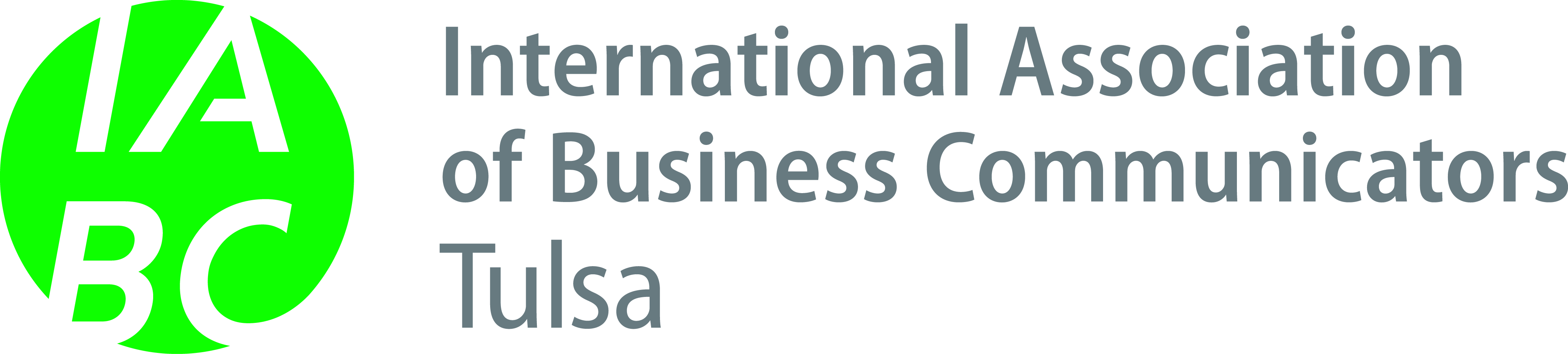 2017 Bronze Quill Awards Communication Management Divisions Work PlanTHE BUSINESS NEED OR OPPORTUNITYSTAKEHOLDER ANALYSISGOALS AND OBJECTIVESTHE SOLUTION OVERVIEWIMPLEMENTATION AND CHALLENGESMEASUREMENT AND EVALUATIONEntrant: Division/Category: Organization: Time period: Entry title: Entrant’s role: Your team members name (if applicable):Your team members name (if applicable):Project description: Project description: 